Lincoln EEA Chapter 1541                                                                                                                        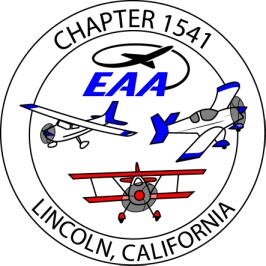   	 Board Meeting, at Pizza Roundup      Sept., 07, 2016 , 6pmPresent;   Ron W.,  Tony K.,  Jim H.,  Bill W,  Bob M,  Tom L,  Bruce E,  John P.,  Dug Smith,  
Absent;   Richard Ryan
guest;      Bruce Robinson, Paul Darbo., Nick Suciu, Jack White Our Sept 21 guest speaker will be Kimberly S.- Smith, the EAA 1476, at Rancho Murieta, doing a presentation on their ‘Youth Aviation’ program. It is 2 parts, youth aviation camp and now Drone pilot program.
Ron appointed Bruce Robinson as a board member, to replace Rich Ryan.Bruce E. still has the instruments for sale. Scott To put a ‘for sale’ ad in the newsletterBill W. – setting up Cattlemens for our Christmas Party – 125 folks max., 5 entrees , cash bar[ tbd], need to print tickets,  any raffles ? Need to renew the CA raffle permit. Ron.Tony will be gone for the 9-21 member meeting – Jack W will organize dinner.EAA Hangar, plan to replace the roof panels on Sat, 9-10 [ done]A discussion on the ground lease uncertainties , from the 9-07 Airport Committee meeting… JimH. will attend the next meeting..Golden West Fly-in and EAA chapter competition – voted to assign Tony K. to organize this. Jim h. will forward the info from Jim Booth, EAA GV, who is organizing the event.Jim H. to send the BOD the link to the airport committee meeting minutes and agendas.Ken needs to know who will be at his home on Fri- Sun..Submitted,
Jim Hughes
treasurer/ secretary EAA1541